Name of Journal: World Journal of Clinical CasesManuscript NO: 76084Manuscript Type: ORIGINAL ARTICLEObservational StudyImaging characteristics of orbital peripheral nerve sheath tumors: Analysis of 34 casesDai M et al. PNSTs imaging characteristics of 34 casesMin Dai, Ting Wang, Jun-Ming Wang, Li-Ping Fang, Ying Zhao, Asmitananda Thakur, Dong WangMin Dai, Department of Rehabilitation Center for Elderly, Beijing Rehabilitation Hospital Affiliated to Capital Medical University, Beijing 100144, ChinaTing Wang, Li-Ping Fang, Department of Respiratory Medicine, Xi'an People's Hospital (The Fourth Xi'an Hospital), Xi'an 710004, Shannxi Province, ChinaJun-Ming Wang, Dong Wang, Department of Radiology, Xi'an People's Hospital (The Fourth Xi'an Hospital), Xi'an 710004, Shannxi Province, ChinaYing Zhao, Department of Pathology, Xi'an People's Hospital (The Fourth Xi'an Hospital), Xi'an 710004, Shannxi Province, ChinaAsmitananda Thakur, Chest Clinic, NATA, Morang, Biratnagar 0097721, NepalAuthor contributions: All authors have read and approved the manuscript; Dai M drafted part of the manuscript, and is responsible for the revision and publication fees; Wang T performed the literature review and drafted part of the manuscript; Wang JM, Fang LP and Zhao Y collected the patient data; Thakur A critically polished the language; Wang D interpreted the data.Supported by the Incubation Fund Project of the Xi’an People’s Hospital (The Fourth Xi'an Hospital), No. FZ-75.Corresponding author: Ting Wang, PhD, Doctor, Department of Respiratory Medicine, Xi'an People's Hospital (The Fourth Xi'an Hospital), No. 21 Jiefang Road, Xincheng District, Xi'an 710004, Shannxi Province, China. hdwt.ok@163.comReceived: March 1, 2022Revised: April 25, 2022Accepted: June 14, 2022Published online: July 26, 2022AbstractBACKGROUNDPeripheral nerve sheath tumors (PNSTs), a rare group of neoplasms in the orbit, comprise only 4% of all orbital tumors. At present, there are very few studies detailing the features of these tumors identified using imaging technology. AIMTo compare the differences in location, morphology, magnetic resonance imaging (MRI) signal intensity/computed tomography (CT) value, and enhancement degree of tumors of different pathological PNSTs types.METHODSClinical, pathological, CT, and MRI data were analyzed retrospectively in 34 patients with periorbital sheath tumors diagnosed using histopathology from January 2013 to August 2021.RESULTSAmong 34 cases of orbital peripheral nerve sheath tumors, 21 were schwannomas, 12 were neurofibromas, and 1 was a plexiform neurofibroma. Common clinical symptoms presented by patients with these types of tumors include eyelid swelling, exophthalmos, and limited eye movement. Schwannomas mostly occur in the intramuscular space with small tumor volume and rare bone involvement. Neurofibromas develop in the extrapyramidal space with larger tumor volume and more bone involvement. Radiologically, schwannomas and neurofibromas are characterized by regular morphology and uneven density and signal. One case of plexiform neurofibroma showed tortuous and diffuse growth along the nerve, with a worm-like appearance on imaging.CONCLUSIONDifferent pathological types of orbital peripheral nerve sheath tumors have unique imaging characteristics. Comprehensive consideration of the patient's clinical and imaging manifestations is of great value in the diagnosis of orbital peripheral nerve sheath tumors.Key Words: Periorbital nerve sheath tumor; Schwannoma; Neurofibroma; Plexiform neurofibroma; Imaging features©The Author(s) 2022. Published by Baishideng Publishing Group Inc. All rights reserved. Citation: Dai M, Wang T, Wang JM, Fang LP, Zhao Y, Thakur A, Wang D. Imaging characteristics of orbital peripheral nerve sheath tumors: Analysis of 34 cases. World J Clin Cases 2022; 10(21): 7356-7364URL: https://www.wjgnet.com/2307-8960/full/v10/i21/7356.htmDOI: https://dx.doi.org/10.12998/wjcc.v10.i21.7356Core Tip: We analyzed clinical, pathological, computed tomography (CT), and magnetic resonance imaging (MRI) data retrospectively in 34 patients with periorbital sheath tumors diagnosed using histopathology during more than 7 years. The differences in location, morphology, MRI signal intensity/CT value, and enhancement degree of tumors of different pathological types were compared. Radiologically, schwannomas and neurofibromas are characterized by regular morphology and uneven density and signal. One case of plexiform neurofibroma showed tortuous and diffuse growth along the nerve, with a worm-like appearance on imaging.INTRODUCTIONIn 1768, Akenside first published a scientific description of a patient with multiple tumors involving the peripheral nerves[1]. Over ten decades later, von Recklinghausen demonstrated that neurofibromas belong to a single nerve[2]. In 1910, neurinoma was histologically independent of neurofibromas and was later named schwannoma after confirming that the tumor originated in Schwann cells[3]. An in-depth study subdivided and reclassified peripheral nerve tumors that develop from the neural crest and neuroectoderm as peripheral nerve sheath tumors (PNSTs). According to the 2020 World Health Organization classification of soft tissue tumors, PNSTs are divided into categories, including neurilemmomas (schwannomas), neurofibromas, plexiform neurofibromas, hybrid nerve sheath tumors, nerve sheath myxomas, meningiomas, and malignant peripheral nerve sheath tumors[4]. Malignant PNSTs account for an extremely low proportion of cases and have a special gross appearance of fusiform, fleshy, white mass with degeneration, and secondary hemorrhage. More than 95% of PNSTs are benign, and schwannomas are the most common benign PNST that appear heterogeneous because of their histological composition[5].The infraorbital nerve tissue is rich, including the optic nerve entering the middle cranial fossa through the optic nerve canal, oculomotor nerve, trochlear nerve, abductor nerve, the first branch of the trigeminal nerve entering the orbit through the supraorbital fissure (eye meridian), the supraorbital nerve from the supraorbital fissure to the forehead, and the infraorbital nerve entering the orbit through the infraorbital fissure[6]. Except for the optic nerve, all infraorbital nerves are peripheral nerves. Orbital PNSTs have a low incidence rate, accounting for only approximately 4% of all orbital tumors. They are thought to originate from sensory nerves and are frequently located in the superior and medial orbital compartments. However, PNSTs rarely invade the orbit and ocular adnexa[7]. Orbital PNSTs are often characterized by variable tumor locations, nonspecific clinical symptoms, occasional diagnostic dilemmas, and challenging treatment plans[8]. Although it may be difficult to differentiate orbital masses based on imaging data, computed tomography (CT) and magnetic resonance imaging (MRI) features can still provide clues for diagnosis[9]. For example, localized tumors on CT often demonstrate smooth margins, round, ovoid, homogenous density, or lobulation[10].In this study, we summarized the imaging, pathological, and clinical characteristics of 34 patients in detail, which provides valuable references and ideas for the differential diagnosis of this disease.MATERIALS AND METHODSStudy participantsWe recruited 34 histologically-diagnosed cases of PNSTs admitted to the Department of Ophthalmology, Xi’an People’s Hospital (Xi’an Fourth Hospital), Shaanxi, China, from January 2013 to August 2021. Specifically, 21 cases were schwannomas, 12 cases were neurofibromas, and 1 case was plexiform neurofibroma. Three groups were defined according to tumor type. None of these patients had undergone any kinds of therapy or had any other malignancy. All patients underwent imaging examinations: 28 patients underwent CT scan, MRI-plain scan, and enhanced scans; two patients received both MRI-plain scan and enhanced scan; 2 patients underwent MRI-plain scan only; and 2 patients received CT scan only.Our study was approved by the Institutional Committee for Research Involving Human Subjects of the Xi’an People’s Hospital (Xi’an Fourth Hospital). Informed consent forms listing relevant information needed to be collected were signed and obtained from the participants. Demographic and personal data, including gender, age, and clinical symptoms, were collected from outpatient medical records. We retrospectively analyzed the clinical and imaging features of these patients.Imaging examinationCT scanning using a 16-row spiral CT machine (Siemens, SomAToM Emotion, Germany). The scanning parameters were as follows: plain scan slice thickness, 2.0 mm; slice increment, 2.0 mm; and reconstruction slice thickness, 0.75 mm. CT scans of four patients were performed on a 64-slice CT machine (GE Revolution EVO, United States). The detector width was 20.0 mm, and the slice thickness, pitch, and reconstruction slice thickness were 2.5 mm, 0.969 mm, and 0.75 mm, respectively. Sagittal and coronal reconstructions were performed.MRI scans of all patients were performed using a 3.0 magnetic resonance scanner (GE, Signa HDxt, United States) and a skull 8-channel phased array coil. Plain orbital MRI scan sequences included T1-weighted imaging (T1WI) axial repetition time (TR)/echo time (TE; TR/TE: 400 ms/10 ms), T2-weighted imaging (T2WI)/fat saturation (FS) axial (TR/TE: 2800 ms/70 ms), T2WI/FS oblique sagittal (TR/TE: 1500 ms/70 ms) and T2WI/Short TI Inversion Recovery (STIR) coronal (TR/TE: 6600 ms/40 ms). The orbital MR enhancement sequence included the T1WI/FS axial position, oblique sagittal position (TR/TE: 500 ms/10 ms) and coronal position (TR/TE: 450 ms/10 ms). The slice thickness was 2 mm, and the slice increment was 1 mm. Meglumine gadopentetate (Grant No. j20171008, Bayer), a contrast agent, was rapidly injected at a dosage of 0.2 mL/kg.Statistical analysisTwo senior imaging physicians used uniform criteria to evaluate the images. If the results were inconsistent, a consistent diagnosis was reached through consultation. Physicians evaluated the following characteristics: tumor location (internal and external space of the muscle cone), shape (regular or irregular), size, CT value, MRI signal intensity (taking cerebral gray matter as reference), signal uniformity (uniform or non-uniform), enhancement degree (mild, moderate, obvious, non-enhancement), and enhancement pattern (uniform or non-uniform).Data were collected using Microsoft Excel, and statistical analyses were performed using IBM SPSS Statistics for Windows version 26.0. The count data are expressed as cases and percentages (%), and a chi-square test was performed to compare the variables among the three groups. We adopted a continuity-adjusted formula for the chi-square test if the value of the expected cases in one cell was greater than or equal to 1 but less than 5. Fisher’s exact test was used if a cell had few expected cases (i.e., < 1) in the table. We considered a 2-tailed P value < 0.05 as statistically significant. Since there was only one case of plexiform fibroma, we fused the plexiform case to the neurofibroma group to compare the patients' general characteristics.RESULTSPopulation characteristicsIn this study, we recruited 34 patients with PNSTs, including 21 with schwannoma, 12 with neurofibroma, and 1 with plexiform neurofibroma. Their ages ranged from 18 to 77 years old. Table 1 presents the demographic and clinical characteristics of the study population. The mean age of the schwannoma patients (47.33 ± 3.602 years) was not significantly different from that of the patients with neurofibroma (41.77 ± 4.595 years). There were 17 male and 17 female patients, of whom the male-to-female ratio of schwannoma was approximately 4:3, and that of neurofibroma was 5:8. The most common clinical symptoms of the three tumors were eyelid swelling, exophthalmos, and limited eye movement, and the difference in prevalence based on tumor type was not statistically significant (all P > 0.05).Imaging characteristicsTable 2 displays differences in imaging findings between the group of schwannoma patients and the neurofibroma group. Generally, statistically significant differences in tumor location and bone involvement were observed between two groups, while other radiological features, such as tumor morphology, density, and signal uniformity, were similar. Concretely speaking, the imaging manifestations of the two tumors had regular morphology, and uneven density and signal. Schwannomas mostly occur in the intramuscular space and have relatively small volume, thus having uncommon bone involvement, as shown in Figure 1. However, neurofibroma, often having large tumor volume and adjacent bone compression, mostly occurs in the extrapyramidal space (Figure 2). As for the case of plexiform neurofibroma, MRI examination showed that the tumor grew diffusely and tortuously along the nerve; multiple slightly long T1 and slightly long T2 signal nodules were found in the right orbit. Further, small flake and strip T2 signal shadows were seen in the T2WI lesions, with a diameter of about 4 to 5 mm. Through the infraorbital hole and supraorbital fissure, the tumor grew into the intracranial, deep cervical, and subclavian spaces (Figure 3).DISCUSSIONAlthough multiple studies have described the clinical or histological features of orbital PNST, the literature still lacks a systematic imaging description of these tumors[11,12]. We performed a comprehensive radiological review of several PNSTs from the orbit in the context of the current classification framework.PNSTs often occur in the neck and head but are infrequent in the orbit. Based on five large studies of biopsy-proven orbital tumors, Sweeney et al[10] reported the occurrence probability of PNSTs in different orbital tumors: schwannoma 0.7%-2.3%, neurofibroma 0.4%-3.0%, malignant PNST 0%-0.2%. Unlike malignant PNSTs, which have a peak incidence in the seventh decade, benign orbital PNSTs are considered tumors of adulthood, with the exception of plexiform neurofibromas, of which approximately 50% are diagnosed in early childhood[13,14]. In our study, the mean age of patients with schwannoma and neurofibroma was 47.33 ± 3.602 years and 42.17 ± 4.977 years, respectively. The patient with plexiform neurofibromas was 37 years old; only one case was included in the study because of the low prevalence of this type of PNST. Generally, the age of onset in these patients is consistent with the epidemiological characteristics of this disease.The molecular etiology of PNSTs remains unclear[15]. Previous studies have demonstrated that loss of the tumor suppressor gene NF-1 (17q 11.2) is related to 28% of neurofibromas and almost all plexiform neurofibromas, but not neurilemmomas[16]. In our study, none of the 21 schwannoma cases were accompanied by NF-1, although three neurofibroma cases (25.0%) and only one plexiform neurofibroma case had NF-1.Schwannomas arise from myelin-producing Schwann cells and grow principally via cell hyperplasia, often showing a predominance of spindle-shaped Schwann cells[17]. Pathologically, a schwannoma is a smooth/unsmooth tan or yellow mass with occasional hemorrhage, calcification, or atypical cystic changes[18]. Based on cell morphology, schwannomas are divided into two types: Antoni A and B patterns. The Antoni A pattern often displays well-differentiated spindle cells with palisade nuclei, whereas the Antoni B pattern is characterized by bipolar and multipolar cells suspended in a loose myxoid matrix[19,20]. Imaging findings of schwannomas correlate with the biphasic pattern observed histopathologically. Most tumors dominated by Antoni A are solid, whereas those dominated by Antoni B are cystic and more vascular, which explains the diversity of imaging manifestations of neurilemmomas. MRI showed a slightly high signal in the Antoni A pattern and a significantly high signal in the Antoni B pattern on T2WI. On the contrast-enhanced scan, the enhanced signal of the Antoni B pattern was significantly stronger than that of the Antoni A pattern. Owing to cystic changes and hemorrhage, schwannomas may have mixed signals. In a study by Young et al[21], the imaging characteristics of 13 patients with histologically proven schwannomas of the orbital frontal nerve were analyzed. Data showed extraconal location of all front nerve schwannomas, 10 of 13 patients had bone remodeling on CT, and 1 had calcification on pre-contrast CT. On pre-contrast CT, most lesions were heterogeneously isodense to hypodense. On post-contrast CT, all patients showed heterogeneous mild to moderate contrast enhancement. On T1-weighted MRI, most were heterogeneously iso- to hypointense, whereas on T2-weighted MRI, all were heterogeneously iso- to hyperintense, with portions of hypointensity within the tumor[21]. In comparison with our results, their data support an obviously high rate of bone involvement and a low rate of homogeneous density/signal intensity, which may be attributed to the single orbital nerve type.Neurofibromas originate from non-myelinated, neoplastic Schwann cells, often presenting as smooth, solitary, and sometimes gelatinous masses with proliferation of collagen fibers and pathological mucinous matrix[22]. Because of mucoid degeneration, orbital neurofibromas often appear as uneven low-density masses on CT. On MRI, a characteristic target sign can be seen, the center of which is the involved thickened nerve bundle or dense collagen and fibrous tissue, showing equal or slightly longer T1 and shorter T2 signals, and the periphery is a mucus matrix with a hypersignal[23]. The tumor can extend to the intracranial region along the supraorbital fissure, and the surrounding orbital wall may have compressed changes if the tumor is large. Plexiform neurofibromas can be divided into superficial, tissue replacement, and invasive types, based on tumor location, range, and growth mode[24]. Superficial neurofibromas are limited to the skin and subcutaneous tissue without involution of the muscular layer, whereas the invasive type often shows diffuse invasive growth, involving more than three layers of skin structure[25]. The tissue replacement type is mostly nodular and grows along the nerve plexus with a clear boundary[26]. MRI scans of this type revealed tortuous and diffuse tumors along the nerve, multiple beaded, with a worm-like appearance, similar to case 3 in our study. Schwannomas, neurofibromas, and plexiform neurofibromas are benign tumors with favorable prognoses[27]. Complete excision of these benign tumors with full effort to maintain capsular integrity is the mainstay treatment. However, for a patient whose documented serial imaging suggests a solitary schwannoma or neurofibroma affecting the apex, or where resection is not feasible, orbital decompression alone may be beneficial[10]. In our study, complete gross resection was performed for 33 patients based on imaging findings, and partial resection was performed for plexiform neurofibroma. The final diagnosis was clarified based on the pathology report of the postoperative specimens. These patients were followed-up for one-nine years, and there was no tumor recurrence.The limitation of our study is the relatively small sample size, with only one case of plexiform neurofibroma. We believe that our results will encourage further studies using larger sample sizes and will help elucidate the imaging characteristics of all types of orbital PNSTs.CONCLUSIONPNSTs are rare neoplasms of the orbits. Different tumor types have distinct imaging characteristics. MR multi-direction imaging displays individual structures of the tumors, while CT can enable users to better observe the details of the involvement of the adjacent orbital bone. Since one imaging modality cannot see all the imaging variables, it is recommended to use plain and enhanced MRI scans as the main examination method, and CT scanning as an important supplementary means. A full understanding of the imaging characteristics of orbital PNSTs is helpful for improving diagnostic accuracy.ARTICLE HIGHLIGHTSResearch backgroundPeripheral nerve sheath tumors (PNSTs) is a rare group of neoplasms in the orbit. Although computed tomography (CT) and magnetic resonance imaging (MRI) features could provide clues for the diagnosis of PNSTs, there are very few studies detailing the features of these tumors identified using imaging technology at present.Research motivationThe comprehensive imaging characteristics of 34 patients with PNSTs were collected, and we found that imaging played as an important role in the diagnosis of this rare tumor.Research objectivesThis study was designed to compare the clinical, pathological, CT, and MRI data in 34 patients with periorbital sheath tumors, including 21 schwannomas, 12 neurofibromas, and 1 plexiform neurofibroma.Research methodsAll data were analyzed retrospectively in 34 patients with periorbital sheath tumors diagnosed using histopathology from January 2013 to August 2021.Research resultsSchwannomas mostly occur in the intramuscular space with small tumor volume and rare bone involvement. Neurofibromas develop in the extrapyramidal space with larger tumor volume and more bone involvement. One case of plexiform neurofibroma showed tortuous and diffuse growth along the nerve, with a worm-like appearance on imaging.Research conclusionsImaging manifestations have great value in the diagnosis of orbital peripheral nerve sheath tumors.Research perspectivesFurther studies will elucidate the imaging characteristics of all types of orbital PNSTs using larger sample sizes, and focus on the value of imaging in the surgery of orbital PNSTs.REFERENCES1 Leung KCP, Ko TCS. Orbital hybrid peripheral nerve sheath tumors. Taiwan J Ophthalmol 2020; 10: 181-183 [PMID: 33110748 DOI: 10.4103/tjo.tjo_28_20]2 Anderson JL, Gutmann DH. Neurofibromatosis type 1. Handb Clin Neurol 2015; 132: 75-86 [PMID: 26564071 DOI: 10.1016/B978-0-444-62702-5.00004-4]3 Jessen KR, Mirsky R, Lloyd AC. Schwann Cells: Development and Role in Nerve Repair. Cold Spring Harb Perspect Biol 2015; 7: a020487 [PMID: 25957303 DOI: 10.1101/cshperspect.a020487]4 Murphey MD, Kransdorf MJ. Staging and Classification of Primary Musculoskeletal Bone and Soft-Tissue Tumors According to the 2020 WHO Update, From the AJR Special Series on Cancer Staging. AJR Am J Roentgenol 2021; 217: 1038-1052 [PMID: 33852362 DOI: 10.2214/AJR.21.25658]5 Abdel Razek AAK, Gamaleldin OA, Elsebaie NA. Peripheral Nerve Sheath Tumors of Head and Neck: Imaging-Based Review of World Health Organization Classification. J Comput Assist Tomogr 2020; 44: 928-940 [PMID: 33196600 DOI: 10.1097/RCT.0000000000001109]6 Apaydin N, Kendir S, Karahan ST. The Anatomical Relationships of the Ocular Motor Nerves with an Emphasis on Surgical Anatomy of the Orbit. Anat Rec (Hoboken) 2019; 302: 568-574 [PMID: 29659177 DOI: 10.1002/ar.23820]7 Ghassibi MP, Ulloa-Padilla JP, Dubovy SR. Neural Tumors of the Orbit -- What Is New? Asia Pac J Ophthalmol (Phila) 2017; 6: 273-282 [PMID: 28558180 DOI: 10.22608/APO.2017157]8 Zhang ML, Suarez MJ, Bosley TM, Rodriguez FJ. Clinicopathological features of peripheral nerve sheath tumors involving the eye and ocular adnexa. Hum Pathol 2017; 63: 70-78 [PMID: 28235631 DOI: 10.1016/j.humpath.2017.02.006]9 Kapur R, Mafee MF, Lamba R, Edward DP. Orbital schwannoma and neurofibroma: role of imaging. Neuroimaging Clin N Am 2005; 15: 159-174 [PMID: 15927866 DOI: 10.1016/j.nic.2005.02.004]10 Sweeney AR, Gupta D, Keene CD, Cimino PJ, Chambers CB, Chang SH, Hanna E. Orbital peripheral nerve sheath tumors. Surv Ophthalmol 2017; 62: 43-57 [PMID: 27570221 DOI: 10.1016/j.survophthal.2016.08.002]11 Tailor TD, Gupta D, Dalley RW, Keene CD, Anzai Y. Orbital neoplasms in adults: clinical, radiologic, and pathologic review. Radiographics 2013; 33: 1739-1758 [PMID: 24108560 DOI: 10.1148/rg.336135502]12 Yong KL, Beckman TJ, Cranstoun M, Sullivan TJ. Orbital Schwannoma-Management and Clinical Outcomes. Ophthalmic Plast Reconstr Surg 2020; 36: 590-595 [PMID: 32282644 DOI: 10.1097/IOP.0000000000001657]13 Friedrich RE, Scheuer HT, Zustin J, Luebke AM, Hagel C, Scheuer HA. Microdont Developing Outside the Alveolar Process and Within Oral Diffuse and Plexiform Neurofibroma in Neurofibromatosis Type 1. Anticancer Res 2021; 41: 2083-2092 [PMID: 33813418 DOI: 10.21873/anticanres.14979]14 Pointdujour-Lim R, Lally SE, Shields JA, Eagle RC Jr, Shields CL. Orbital Schwannoma: Radiographic and Histopathologic Correlation in 15 Cases. Ophthalmic Plast Reconstr Surg 2018; 34: 162-167 [PMID: 28353472 DOI: 10.1097/IOP.0000000000000900]15 Tripathy SR, Mishra SS, Deo RC, Mohanta I, Das D, Satapathy MC. Trochlear Nerve Neurofibroma in a Clinically NF-1-Negative Patient; A Case Report and Review of Literature. World Neurosurg 2016; 89: 732.e13-732.e18 [PMID: 26893044 DOI: 10.1016/j.wneu.2016.01.097]16 Rose GE, Wright JE. Isolated peripheral nerve sheath tumours of the orbit. Eye (Lond) 1991; 5 ( Pt 6): 668-673 [PMID: 1800164 DOI: 10.1038/eye.1991.123]17 Hilton DA, Hanemann CO. Schwannomas and their pathogenesis. Brain Pathol 2014; 24: 205-220 [PMID: 24450866 DOI: 10.1111/bpa.12125]18 Koeller KK, Shih RY. Intradural Extramedullary Spinal Neoplasms: Radiologic-Pathologic Correlation. Radiographics 2019; 39: 468-490 [PMID: 30844353 DOI: 10.1148/rg.2019180200]19 Miettinen MM, Antonescu CR, Fletcher CDM, Kim A, Lazar AJ, Quezado MM, Reilly KM, Stemmer-Rachamimov A, Stewart DR, Viskochil D, Widemann B, Perry A. Histopathologic evaluation of atypical neurofibromatous tumors and their transformation into malignant peripheral nerve sheath tumor in patients with neurofibromatosis 1-a consensus overview. Hum Pathol 2017; 67: 1-10 [PMID: 28551330 DOI: 10.1016/j.humpath.2017.05.010]20 D'Almeida Costa F, Dias TM, Lombardo KA, Raghunathan A, Giannini C, Kenyon L, Saad AG, Gokden M, Burger PC, Montgomery EA, Rodriguez FJ. Intracranial cellular schwannomas: a clinicopathological study of 20 cases. Histopathology 2020; 76: 275-282 [PMID: 31379028 DOI: 10.1111/his.13967]21 Young SM, Kim YD, Jeon GS, Woo KI. Orbital Frontal Nerve Schwannoma-Distinctive Radiological Features. Am J Ophthalmol 2018; 186: 41-46 [PMID: 29197538 DOI: 10.1016/j.ajo.2017.11.012]22 Poon JC, Ogilvie T, Dixon E. Neurofibroma of the porta hepatis. J Hepatobiliary Pancreat Surg 2008; 15: 327-329 [PMID: 18535773 DOI: 10.1007/s00534-007-1215-8]23 Pavlus JD, Carter BW, Tolley MD, Keung ES, Khorashadi L, Lichtenberger JP 3rd. Imaging of Thoracic Neurogenic Tumors. AJR Am J Roentgenol 2016; 207: 552-561 [PMID: 27340927 DOI: 10.2214/AJR.16.16018]24 Gourd E. New therapy for children with plexiform neurofibromas. Lancet Oncol 2020; 21: e238 [PMID: 32222155 DOI: 10.1016/S1470-2045(20)30206-0]25 Dombi E, Baldwin A, Marcus LJ, Fisher MJ, Weiss B, Kim A, Whitcomb P, Martin S, Aschbacher-Smith LE, Rizvi TA, Wu J, Ershler R, Wolters P, Therrien J, Glod J, Belasco JB, Schorry E, Brofferio A, Starosta AJ, Gillespie A, Doyle AL, Ratner N, Widemann BC. Activity of Selumetinib in Neurofibromatosis Type 1-Related Plexiform Neurofibromas. N Engl J Med 2016; 375: 2550-2560 [PMID: 28029918 DOI: 10.1056/NEJMoa1605943]26 Delgado J, Jaramillo D, Ho-Fung V, Fisher MJ, Anupindi SA. MRI features of plexiform neurofibromas involving the liver and pancreas in children with neurofibromatosis type 1. Clin Radiol 2014; 69: e280-e284 [PMID: 24594377 DOI: 10.1016/j.crad.2014.01.020]27 Kim KS, Jung JW, Yoon KC, Kwon YJ, Hwang JH, Lee SY. Schwannoma of the Orbit. Arch Craniofac Surg 2015; 16: 67-72 [PMID: 28913225 DOI: 10.7181/acfs.2015.16.2.67]FootnotesInstitutional review board statement: Our study was approved by the Institutional Committee for Research Involving Human Subjects of the Xi'an People's Hospital (The Fourth Xi'an Hospital). Informed consent forms listing relevant information needed to be collected were signed and obtained from the participants. Conflict-of-interest statement: The authors declare that they have no conflict of interest.Data sharing statement: No additional data are available.Open-Access: This article is an open-access article that was selected by an in-house editor and fully peer-reviewed by external reviewers. It is distributed in accordance with the Creative Commons Attribution NonCommercial (CC BY-NC 4.0) license, which permits others to distribute, remix, adapt, build upon this work non-commercially, and license their derivative works on different terms, provided the original work is properly cited and the use is non-commercial. See: https://creativecommons.org/Licenses/by-nc/4.0/Provenance and peer review: Unsolicited article; Externally peer reviewed.Peer-review model: Single blindPeer-review started: March 1, 2022First decision: April 8, 2022Article in press: June 14, 2022Specialty type: NeuroimagingCountry/Territory of origin: ChinaPeer-review report’s scientific quality classificationGrade A (Excellent): 0Grade B (Very good): 0Grade C (Good): C, CGrade D (Fair): 0Grade E (Poor): 0P-Reviewer: Yap RVC, Philippines; Zakaria MN, Malaysia S-Editor: Zhang H L-Editor: A P-Editor: Zhang HFigure Legends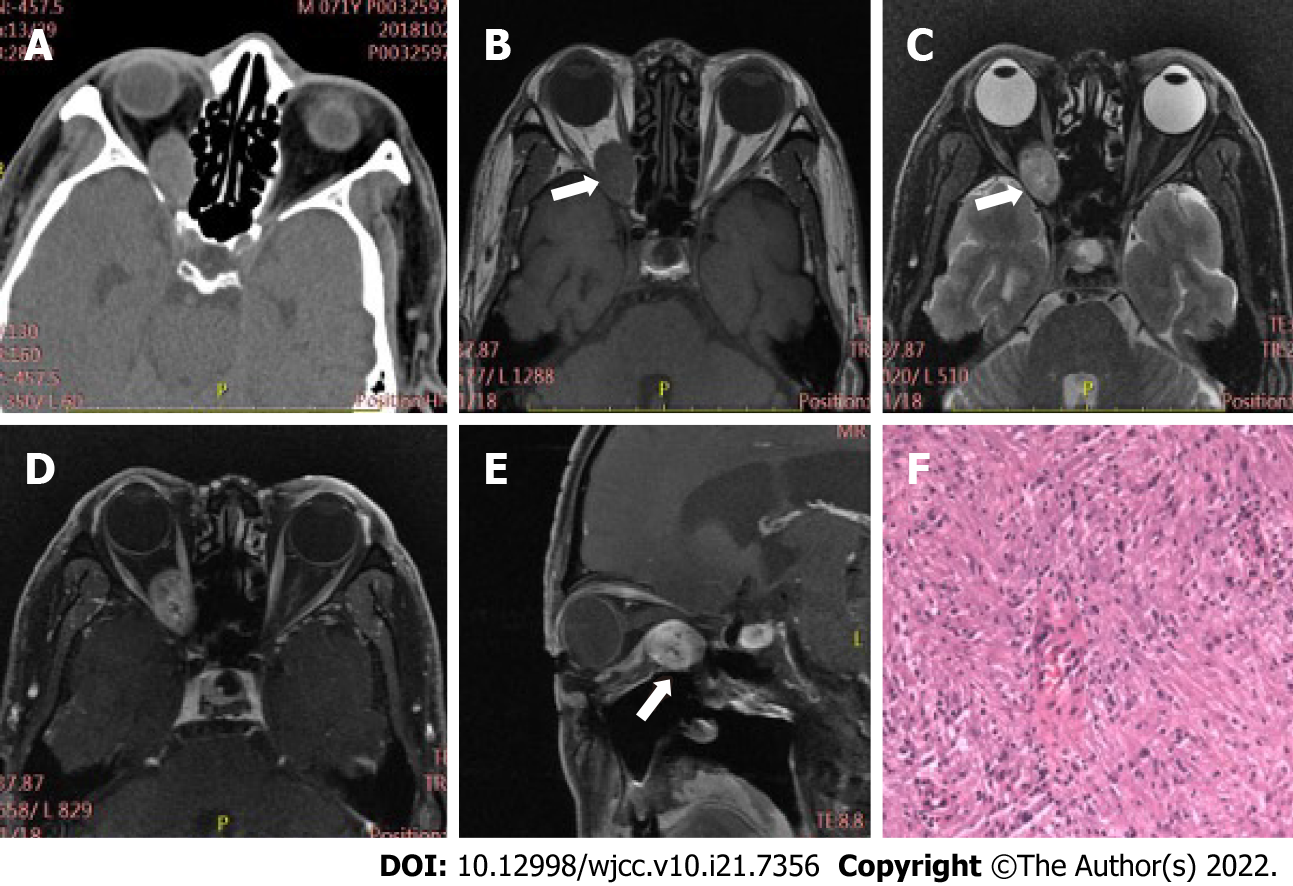 Figure 1 Case 1, 71-year-old male, right orbital schwannoma. A: On plain computed tomography (CT) scan, oval soft tissue nodule with smooth edge can be seen in the right orbit (indicated by the arrow), the size is about 25 mm × 16 mm × 15 mm, and the CT value is approximately 42 Hu; B-E: Magnetic resonance imaging showed that the focus was located in the extrapyramidal space of the muscle below the right orbit (indicated by the arrow), having slightly long T1, T2 signals, and the enhanced scan displayed uneven persistence moderate or obvious enhancement; F: Spindle cell can be seen microscopically.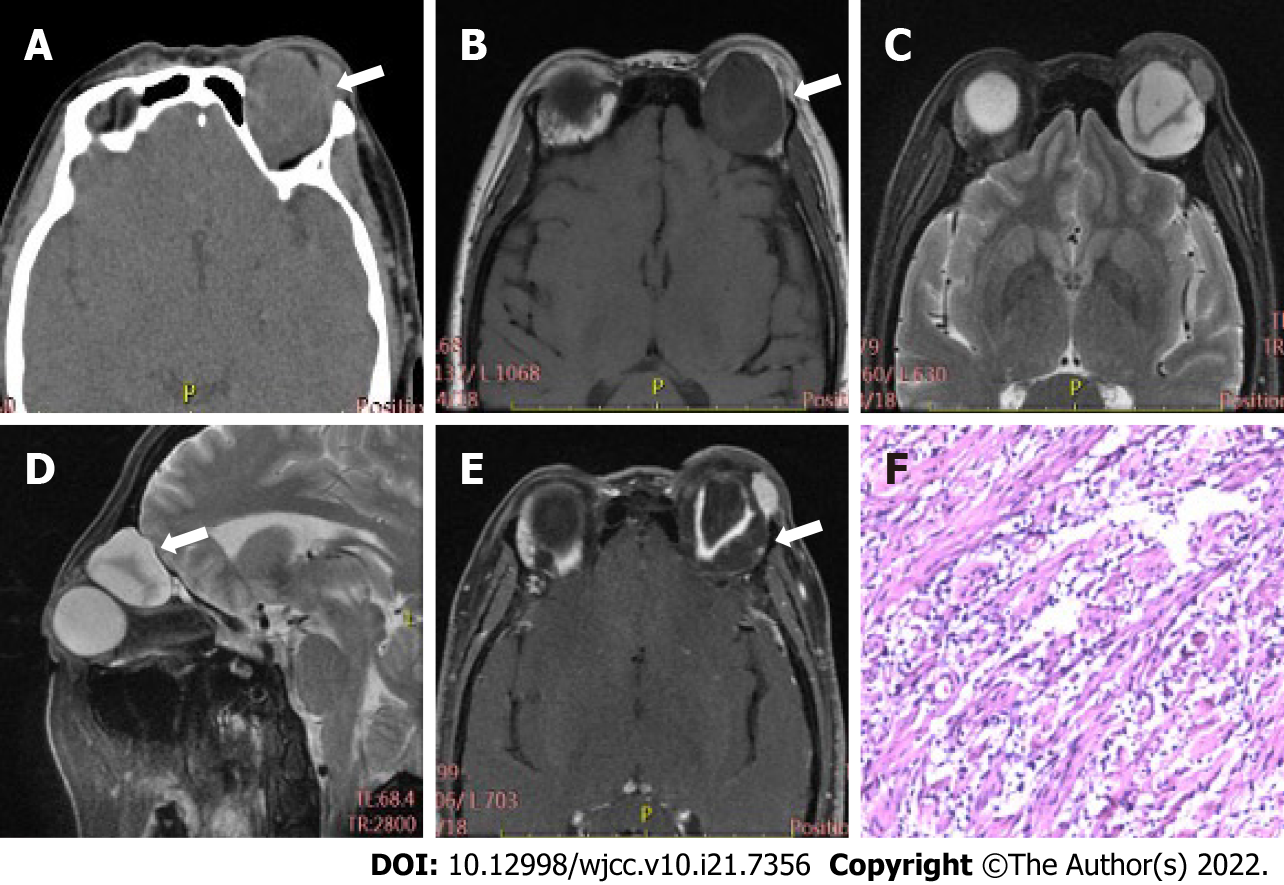 Figure 2 Case 2, 53-year-old female, left orbital myxoid neurofibroma. A: A non-uniform density mass of left orbit with a size of 33 mm × 30 mm × 21 mm was displayed by computed tomography (CT) (as shown by the arrow); the CT value was 21-60 Hu; B-E: Magnetic resonance imaging showed that the focus, which was mainly cystic (long T1 and T2 signals), was located in the extrapyramidal space above the left orbit (as shown by the arrow); "V" shaped nerve fibers were observed (equal T1 and T2 signals); on contrast-enhanced scan, the cystic part was not enhanced, while the solid part showed continuous and obvious enhancement; F: Microscopically, there is a large amount of mucus around nerve fiber cells.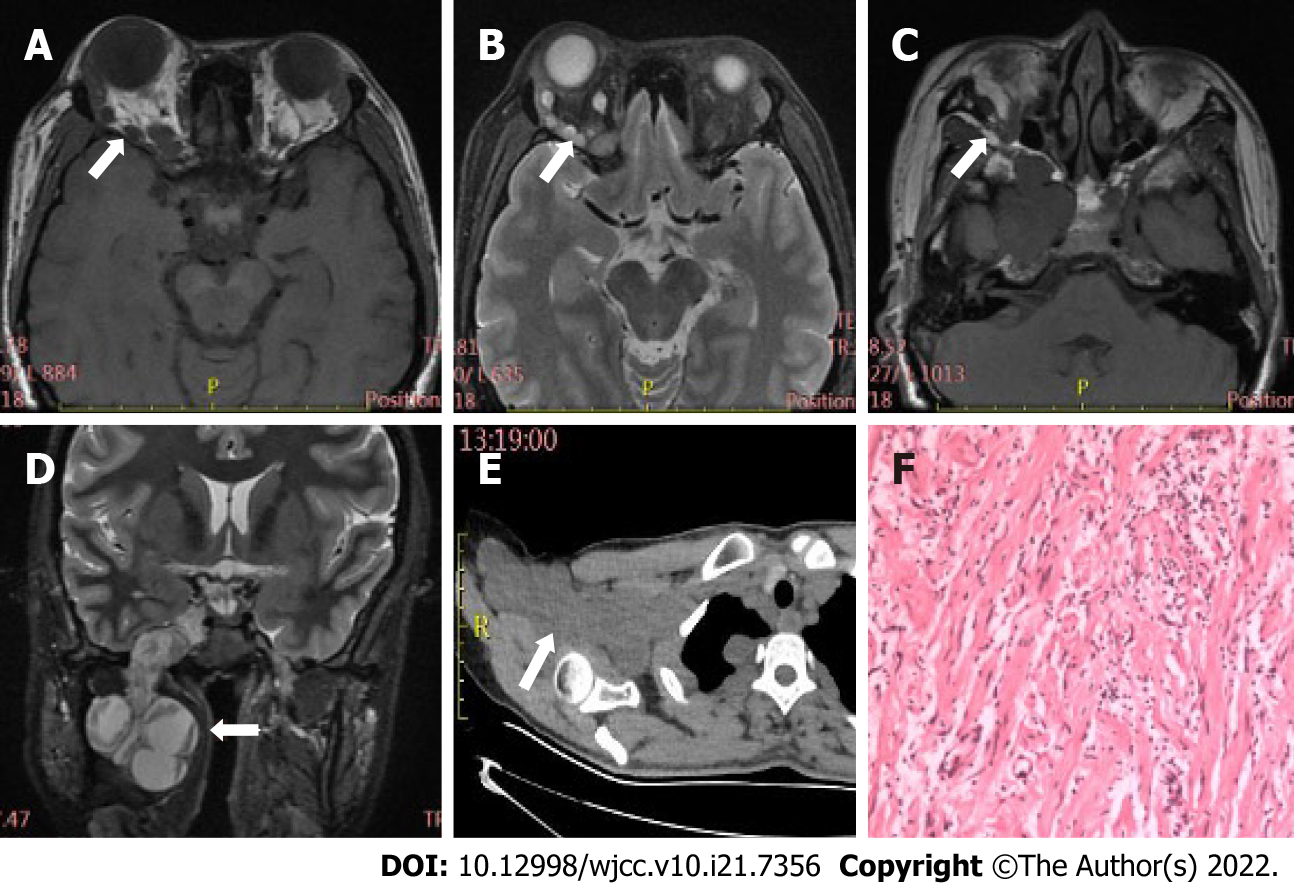 Figure 3 Case 3, 37-year-old female, plexiform neurofibroma. A and B: Magnetic resonance imaging plain scan showed nodules, with a diameter of 4-5 mm, had multiple slightly long T1 and long/slightly long T2 signals in the right orbit (indicated by the arrow); C and D: The focus grew into the brain through the supraorbital and inferior fissure (indicated by the arrow). An irregular mass, which was mainly cystic (long T1, T2 signals), with "V" shaped nerve fibers (equal T1 and T2 signals), could be seen in the right parasellar, pterygopalatine as well as infratemporal fossa; E: Plain chest computed tomography (CT) scan indicated multiple irregular and slightly low-density nodules, together with masses, located in the right brachial plexus distribution and the subpleural region, having an average CT value of approximately 36 Hu; F: Microscopically, nerve fiber cells with mucus around them could be seen.Table 1 Characteristics of 34 peripheral nerve sheath tumors patientsaP < 0.05.NF-I: Neurofibromatosis type I. Table 2 Comparison of imaging features between schwannoma and neurofibromaaP < 0.05.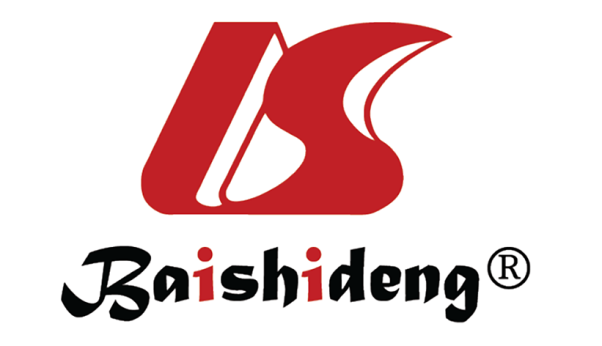 Published by Baishideng Publishing Group Inc7041 Koll Center Parkway, Suite 160, Pleasanton, CA 94566, USATelephone: +1-925-3991568E-mail: bpgoffice@wjgnet.comHelp Desk: https://www.f6publishing.com/helpdeskhttps://www.wjgnet.com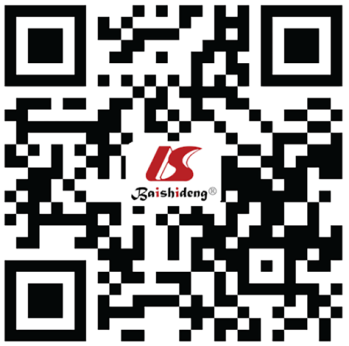 © 2022 Baishideng Publishing Group Inc. All rights reserved.Schwannoma (n = 21) (%)Neurofibroma + plexiform neurofibroma (n =13) (%)P valueGender0.290Male12 (57.1)5 (38.5)Female9 (42.9)8 (61.5)Age (mean ± SD, yr)47.33 ± 3.60241.77 ± 4.5950.347Clinical symptomsExophthalmos14 (66.7)9 (69.2)1.000Limited eye movement11 (52.4)7 (53.8)0.934Eyelid swelling14 (66.7)7 (53.8)0.455Decreased vision4 (19.0)1 (7.7)0.682Dizzy6 (28.6)2 (15.4)0.642With NF-I0 (0.0)4 (30.8)0.015aImaging featuresSchwannoma (n = 21) (%)Neurofibroma (n = 12) (%)Chi-square valueP valueLocation (Intramuscular space)11.9330.000aYes19 (90.5)3 (25.0)No2 (9.5)9 (75.0)Location (extrapyramidal space)11.9330.000aYes2 (9.5)9 (75.0)No19 (90.5)3 (25.0)Regular morphology0.0020.968Yes16 (76.2)10 (83.3)No5 (23.8)2 (16.7)Bone involvement5.0850.024aYes3 (14.3)7 (58.3)No18 (85.7)5 (41.7)Homogeneous density/signal intensity0.0001.000Yes6 (28.6)3 (25.0)No15 (71.4)9 (75.0)